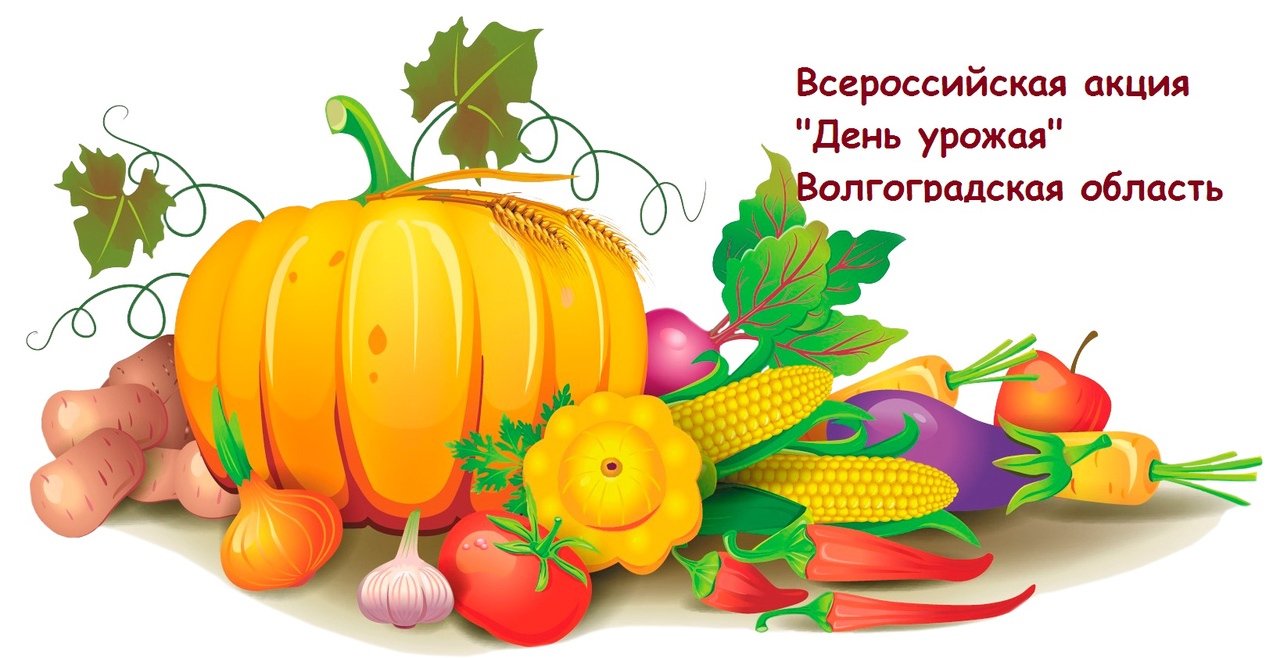  
 МКОУ «Кленовская СШ» информирует о проведении 10 октября 2021 года Всероссийской акции: «День урожая». Участники  Акции  обучающиеся МКОУ «Кленовская СШ» и Бутырского филиала.
Акция включает в себя проведение разнообразных по содержанию мероприятий, направленных на развитие интереса к сельскому хозяйству, сохранению сельских традиций, осуществление социально значимых мероприятий, способствующих формированию активной гражданской позиции.
Фотоматериалы о проведении мероприятий Акции опубликованы участниками  в социальных сетях с  указанием хештегов: #ДрузьяЗемли #ДеньУрожая #ЗемлеЖить.
 
Цель — поддержка общественно значимой практической деятельности агроэкологических и трудовых объединений обучающихся, развитие интереса к сельскохозяйственному производству и приобретение опыта в осуществлении социально значимых мероприятий, сохранение сельских традиций, способствующих формированию активной гражданской позиции и их профессиональному самоопределению.
Задачи:
— развитие устойчивого интереса обучающихся к сельскохозяйственной отрасли, формирование агроэкологической культуры;
— закрепление в процессе практической деятельности теоретических знаний по сельскохозяйственному и агроэкологическому направлениям;
— приобретение умения работы в команде и стремление к личному участию в практических делах;
— привлечение внимания обучающихся к актуальным сельскохозяйственным проблемам региона, территории;
— обмен передовым сельскохозяйственным опытом;
— развитие потребности в профессиональном самоопределении и предпринимательской деятельности. 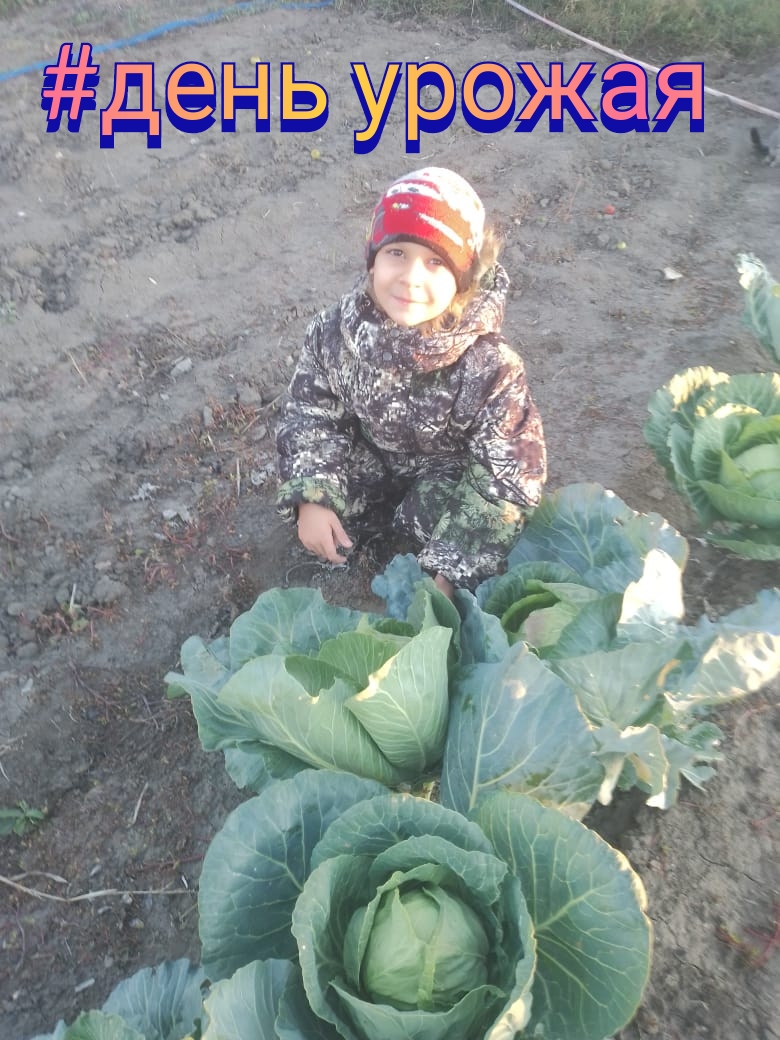 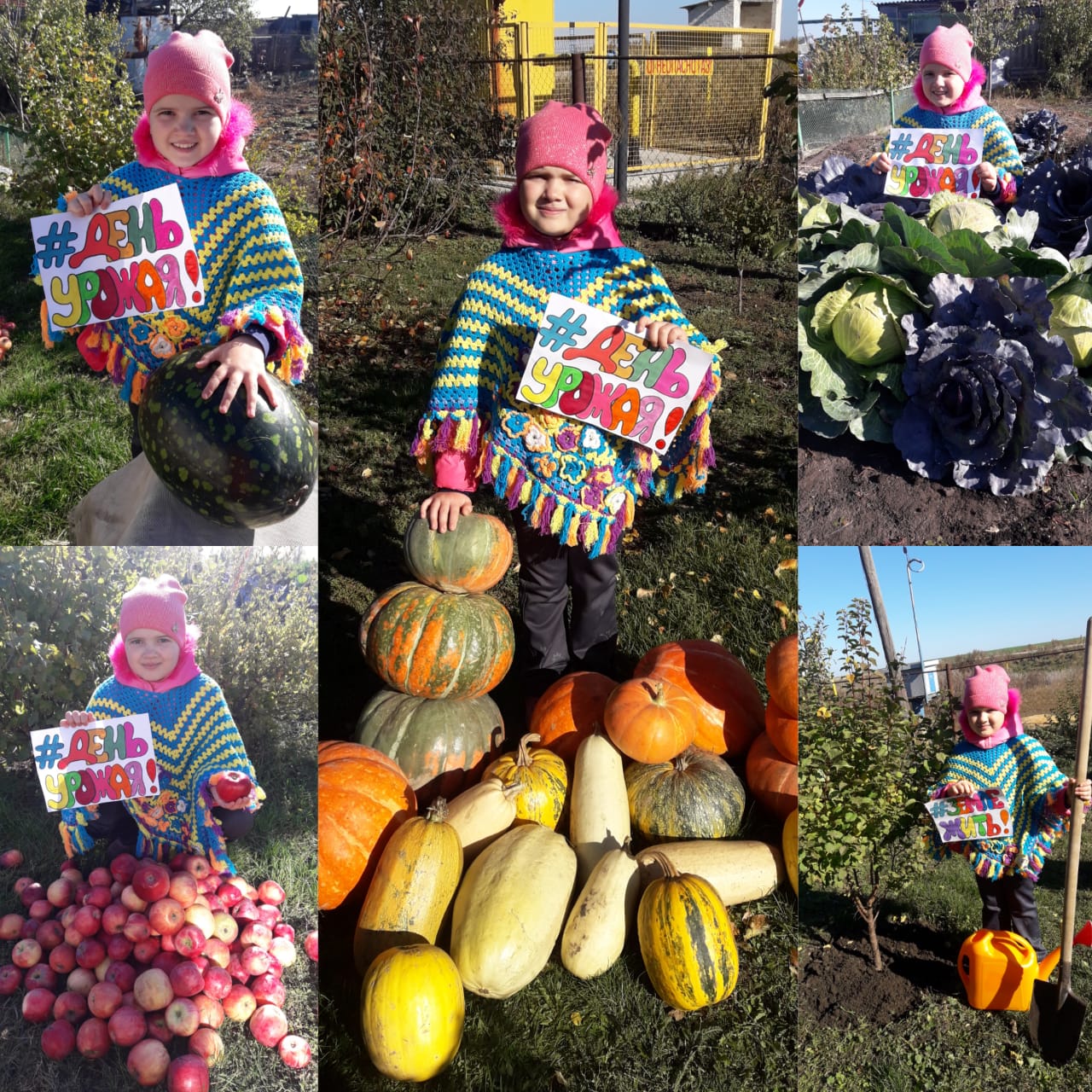 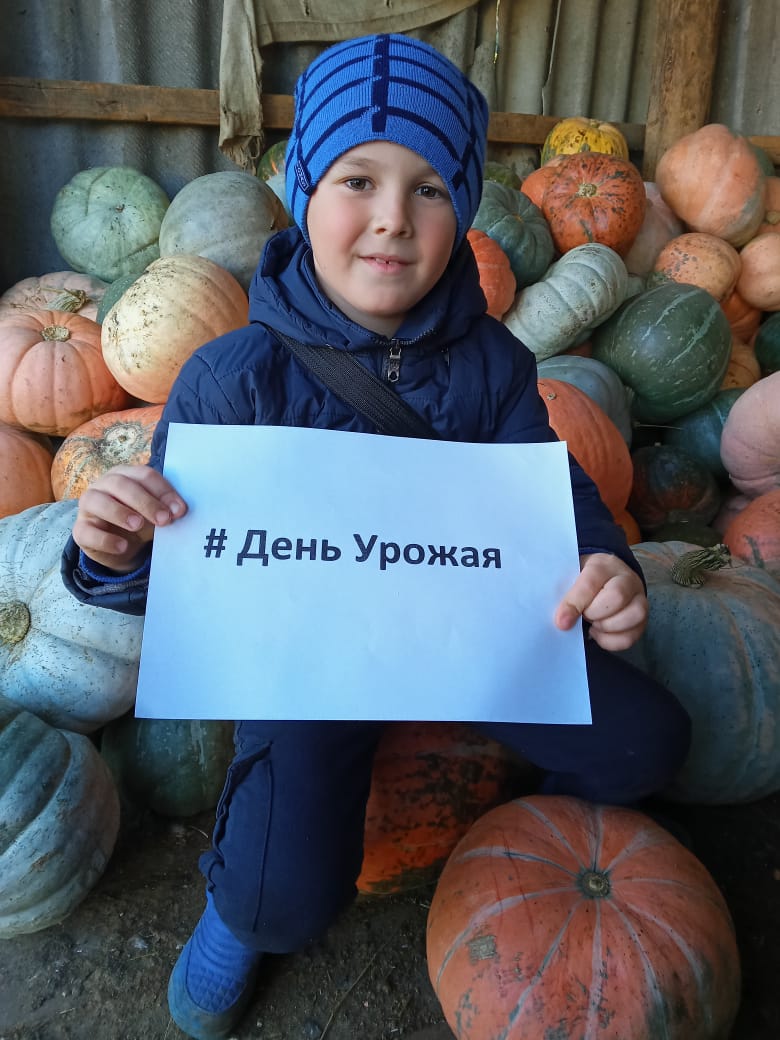 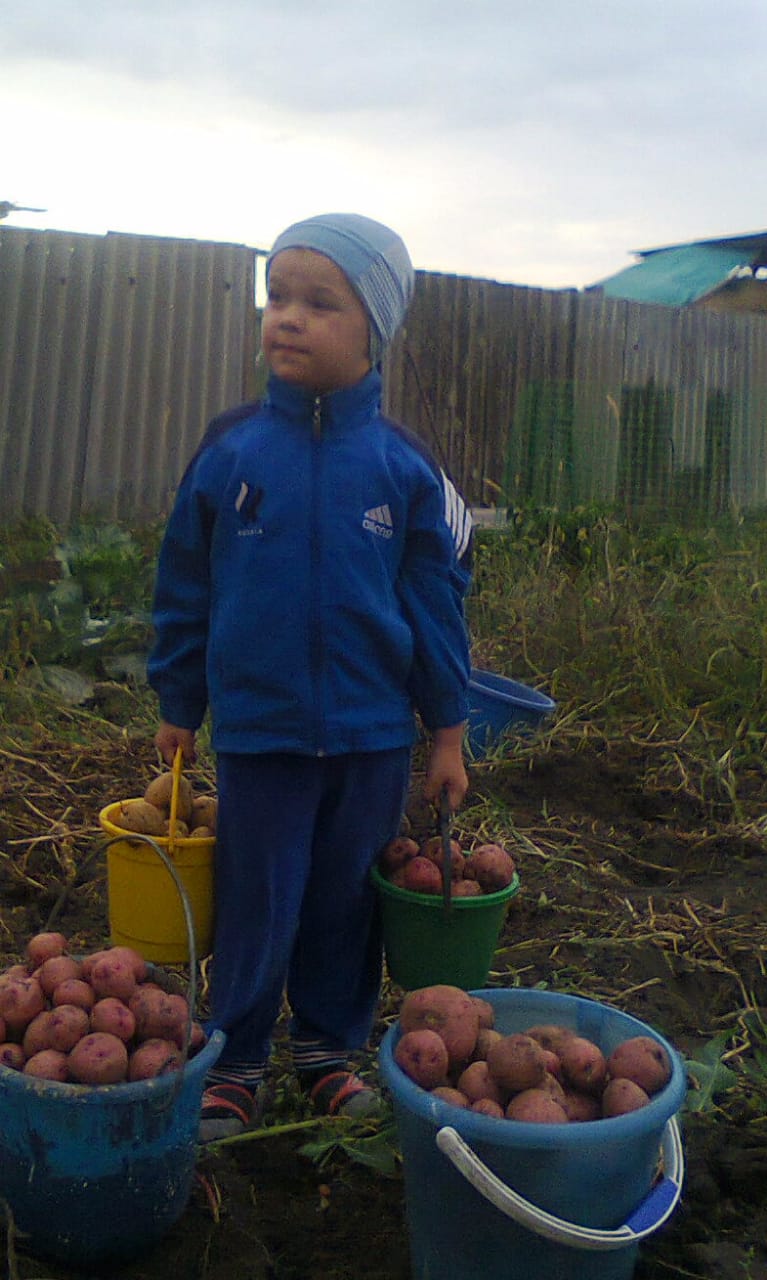 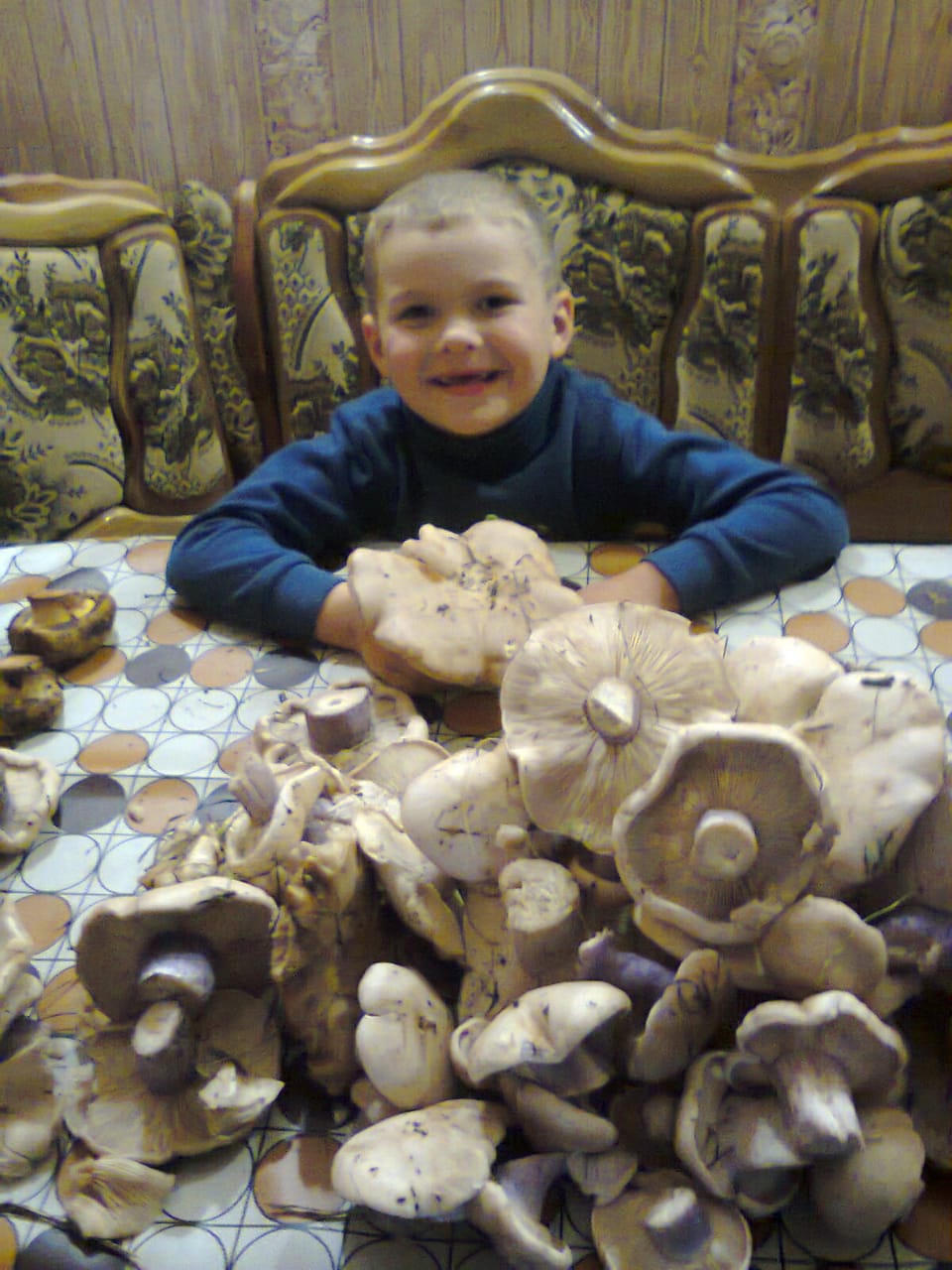 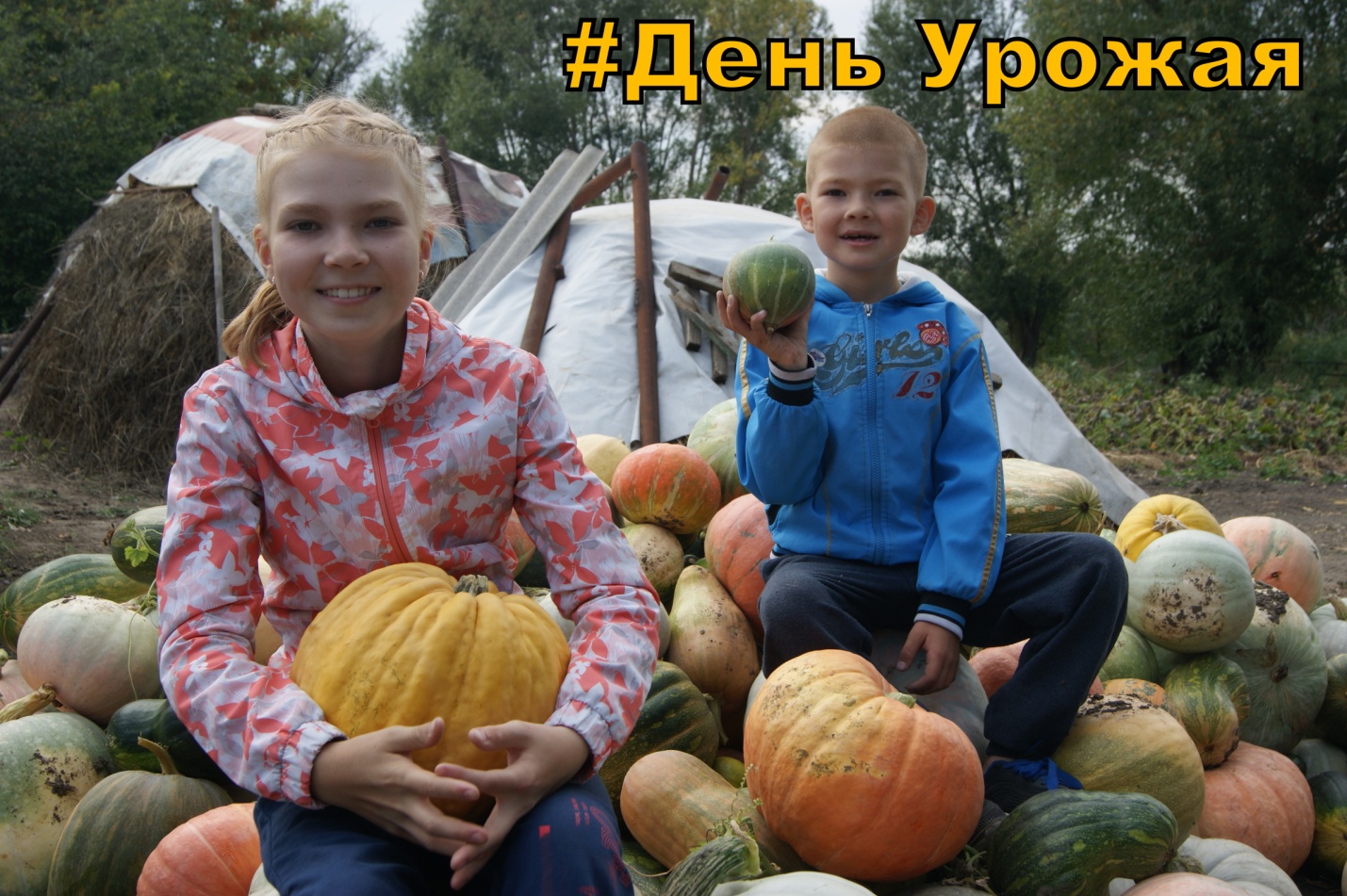 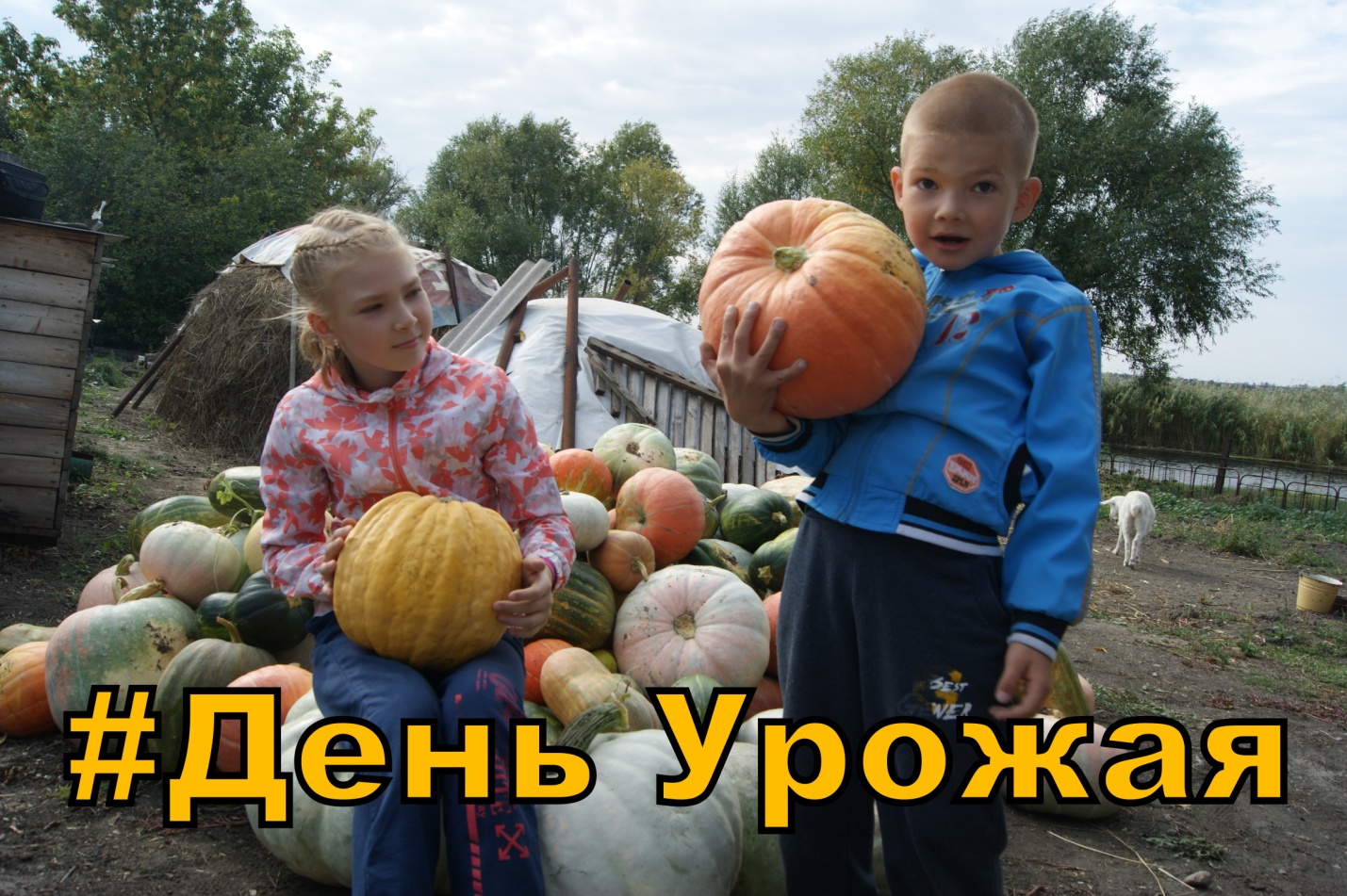 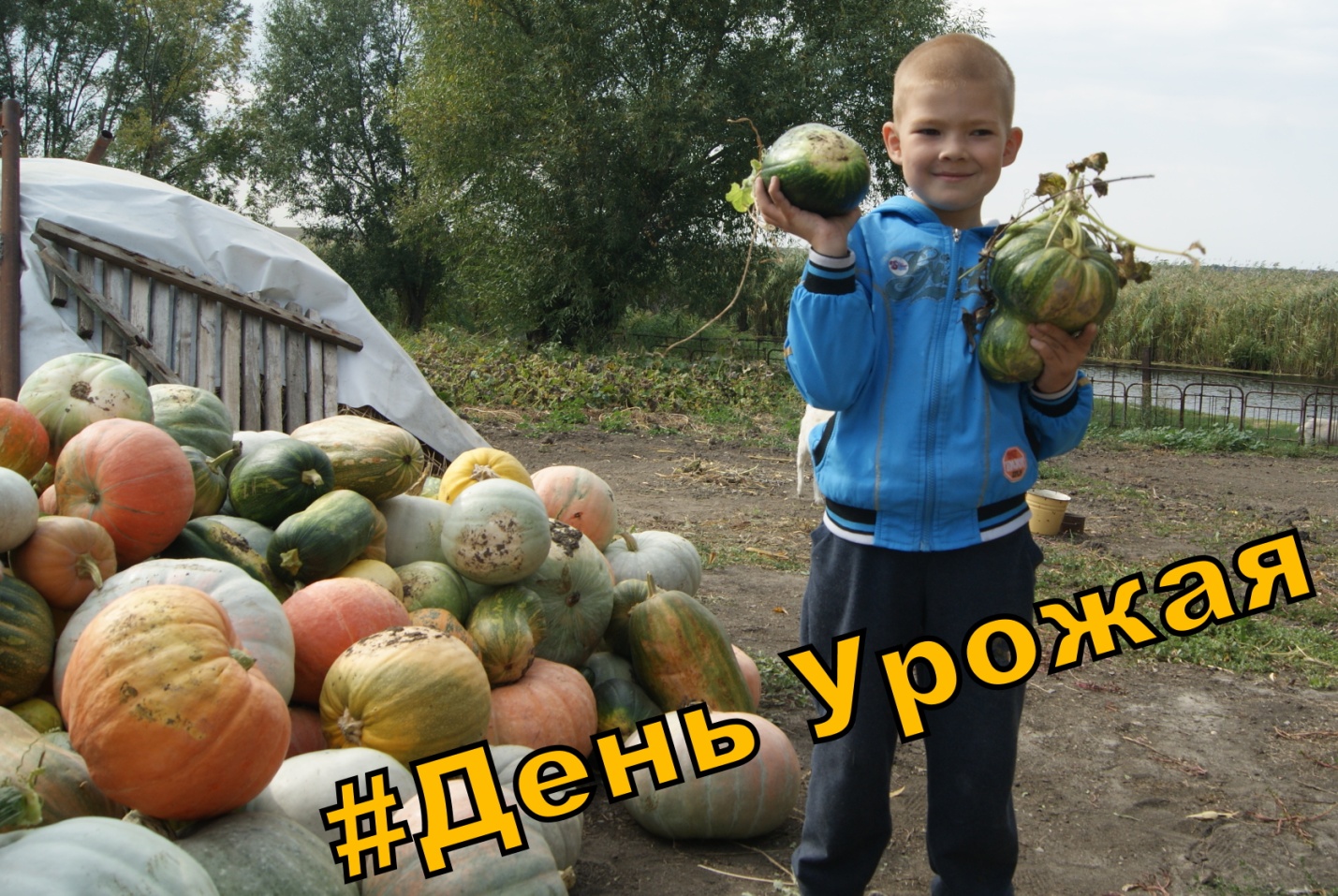 